Instructional Leadership Through Data-driven Decision-makingStudent Achievement Need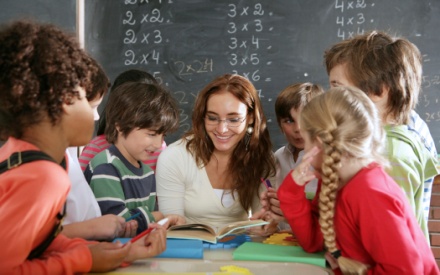 Instructional Leadership Through Data-driven Decision-makingStudent Achievement Need